Odstoupení od smlouvy spotřebitelem do 14 dnů od převzetí zbožívyplňte tento formulář a doručte je společně se zbožím v případě, že chcete odstoupit od smlouvy. Formulář je třeba vytisknout, podepsat a zaslat naskenovaný na info@super-hracky.cz, případně jej vložit do zásilky s vraceným zbožím nebo osobně předat (v případě osobního vrácení zboží). Zboží zašlete doporučeně na:  SUPER-HRACKY.CZ, skladový areál Tovární 150, 267 01 TrubínZásilky, které budou zaslány zpět na dobírku, nebudou přijaty a budou vráceny zpět!Oznamuji, že tímto odstupuji od smlouvy o nákupu tohoto zboží:Datum objednání…………………………………..Datum převzetí objednávky………………………………Číslo objednávky…………………………….Vracené zboží (název, číslo)………………………………………………………………………………………………………………………………………………………………………………………….………………………………………………………………………………………………………………………….Jméno a příjmení…………………………………………………Adresa………………………………………………………………Telefon……………………………………………….Email………………………………………………..Způsob vrácení částky (zaškrtněte vybranou variantu):□󠇏 Převodem zpět na Váš účet (uveďte číslo účtu)…………………………………………………□󠇏 Poštovní poukázkou na adresu výše      □󠇏 Hotovost (pouze při osobním vrácení zboží)V……………………………………., dne……………………………………Podpis……………………………… ……………………………………SUPER-HRACKY.CZ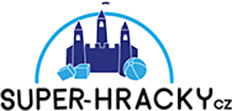 Nepilova 1932266 01 Beroun